Next Housing Workgroup Meeting: Oct. 7th, 2020, 2 to 4 pm, TBA,NOTE: Housing Meetings are always the 1st Wednesday of each month, 2-4 p.m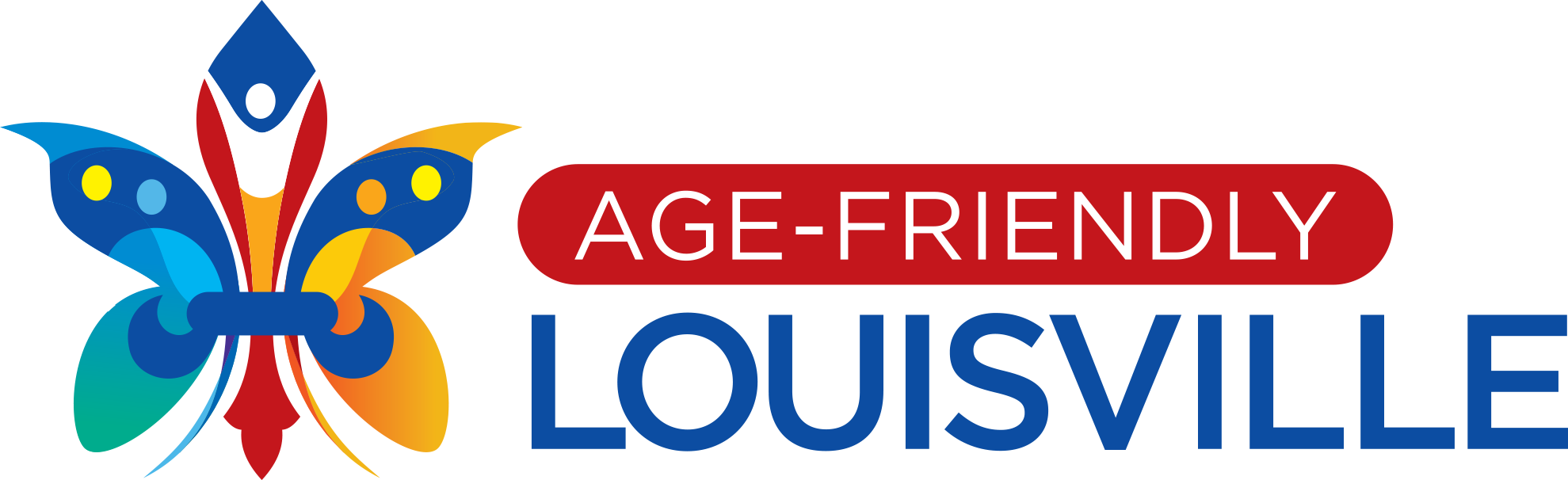 Agenda for Housing Domain of Age-Friendly LouisvilleOct 7th, 2020, 2 - 4 pmFacilitators: Tanya Salle & Kelly NasonLOCATION:   ZoomAgenda for Housing Domain of Age-Friendly LouisvilleOct 7th, 2020, 2 - 4 pmFacilitators: Tanya Salle & Kelly NasonLOCATION:   ZoomAgenda for Housing Domain of Age-Friendly LouisvilleOct 7th, 2020, 2 - 4 pmFacilitators: Tanya Salle & Kelly NasonLOCATION:   ZoomAgenda for Housing Domain of Age-Friendly LouisvilleOct 7th, 2020, 2 - 4 pmFacilitators: Tanya Salle & Kelly NasonLOCATION:   ZoomItemItemItemDiscussionAction to accomplishPerson Responsible1. 	 1. 	 Welcome/IntroductionWelcome/IntroductionUpdate Names & Emails by signing in VIA CHATIntroductionsUpdate Names & Emails by signing in VIA CHATIntroductions-3 participants (Avery, Holly, Tanya)Update MailchimpEveryone :)Avery2. 2. HousekeepingHousekeepingToday’s Minute Recorder will be: AveryMeeting photographer will be: AveryMinutes can also be found at agefriendlylou.comFuture meeting reminders will come from new AmeriCorps VISTA member, Avery CrewsToday’s Minute Recorder will be: AveryMeeting photographer will be: AveryMinutes can also be found at agefriendlylou.comFuture meeting reminders will come from new AmeriCorps VISTA member, Avery CrewsTake MinutesTake PicsAvery3. 	 3. 	 Review Agenda & Goals of MeetingReview Agenda & Goals of MeetingObjectives of this meetingOverview of last meetingSee minutesQuick review of strategic plan What do we want to accomplish next?October 7th : 3 participantsReach out to Dr. Joe about The VillageHousing Domains Role in the village now and what to expect in the future for this workgroups role in that aspect of the strategic planeReviewed the need for a CAPS Certification resourceVirtual and In person Courses availableAvery has draft for next meetingFinish compiling groups for outreach regarding volunteers for basic home maintenance for in need groupsSend to established contact: ShawnaReach out to possible groupsObjectives of this meetingOverview of last meetingSee minutesQuick review of strategic plan What do we want to accomplish next?October 7th : 3 participantsReach out to Dr. Joe about The VillageHousing Domains Role in the village now and what to expect in the future for this workgroups role in that aspect of the strategic planeReviewed the need for a CAPS Certification resourceVirtual and In person Courses availableAvery has draft for next meetingFinish compiling groups for outreach regarding volunteers for basic home maintenance for in need groupsSend to established contact: ShawnaReach out to possible groupsFinalize CAPS resourceSent to Holly and TanyaCommunity outreach for volunteer groups for future projectsLook into outside resources and possible outreach within the communityLook at new means for expansion 4.   4.  Any announcement from our members?Any announcement from our members?My Health MattersAARP: Prepare to CareWelcareMedicaid Open Enrollment Meetings and Eligibility: AARP/KIPDAOctober 15th22 October Age Friendly Cities and States meeting on Housing AFL Community Update Oct 26th from 9:00-11:00Register @ https://aarp.cvent.com/AFLou2020 5. 5.Next Workgroup Meeting location? Next Workgroup Meeting location?  Zoom, Nov 4th@ 2pm